Oznámení o odstoupení od smlouvy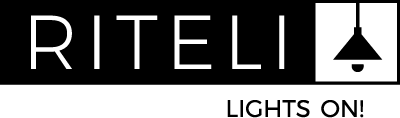 Vaše kontaktní údaje
Oznamuji, že tímto odstupuji od smlouvy o nákupu tohoto zboží: 
Údaje prosím opište z dodacího listu nebo faktury. Pokud vracíte více produktů, oddělte jejich kódy a názvy čárkami.
Důvod odstoupení od smlouvy:
Vybraný způsob označte písmenem „X“.
Zboží zašlete na adresu:
Jméno a příjmení: Adresa:Telefon:E-mail:Číslo účtu pro vrácení peněz:Kód produktu:Název produktu:Datum objednání zboží:Číslo objednávky:Zboží se mi nelíbíZboží neodpovídá uvedeným parametrůmZáměna zboží za jinéBez udání důvodůJiný důvod:HANZEL spol s r.o. – Riteli.cz
Vídeňská tř. 3362/46
669 02 ZnojmoPro vrácení plné částky musí být zboží zaslané zpět prodávajícímu v neporušeném stavu, nepoškozené, kompletní (včetně příslušenství a všech poskytnutých dokumentů) a v originálních obalech. V případě, že je zboží vráceno prodávajícímu neúplné, poškozené či viditelně opotřebené, může prodávající požadovat po kupujícím – spotřebiteli náhradu vzniklé škody. Kupující – spotřebitel je povinen nahradit zejména náklady související s uvedením zboží do původního stavu a vzniklou škodu na zboží.Datum:  Podpis:  